

ПРОВЕРЬТЕ ГАЗОВЫЕ ПРИБОРЫ!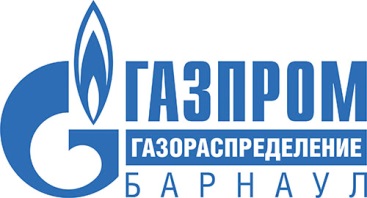 Помните, что здоровье и безопасность вас и ваших близких во многом зависит от вашей активной и ответственной позиции! Несчастных случаев можно избежать, соблюдая простые правила пользования газовыми приборами.Одним из важнейших условий безопасного и бесперебойного газоснабжения  является наличие договора о техническом обслуживании и ремонте внутридомового и внутриквартирного газового оборудования (ВДГО и ВКГО) с газораспределительной организацией, осуществляющей поставку газа потребителям. Специалисты «Газпром газораспределение Барнаул» напоминают жителям Алтайского края основные правила использования газа в быту:не пользуйтесь неисправными газовыми приборами.не допускайте работы газовых приборов без притока воздуха через форточку или фрамугу.Запрещается:использовать газовые плиты для обогрева помещений;допускать к пользованию газовыми приборами детей дошкольного возраста и лиц, не знакомых с правилами использования газа в быту;самостоятельно производить ремонт газовых приборов;самостоятельно производить перестановку или замену газовых приборов, изменение газовой разводки;оставлять газовые приборы без присмотра.При обнаружении запаха газа немедленно вызывайте аварийную службу по телефону 28-20-04 (в Барнауле). Специалисты работают круглосуточно, в выходные и праздничные дни.
При обнаружении утечки газа:немедленно отключите газовые приборы;проветрите помещение;не включайте и не выключайте электроприборы, в т.ч. не пользуйтесь в загазованном помещении мобильными телефонами.Если вы сомневаетесь в исправности газовых приборов, просим вас в ближайшее время пригласить специалиста службы внутридомового газового оборудования ООО «Газпром газораспределение Барнаул». Вы можете заказать услугу, позвонив по телефону:в Барнауле: (3852) 28-25-57;в Белокурихе: (385-77) 2-02-06;в Бийске: (385-4) 33-55-55;в Косихе: (385-31) 2-26-39;в Новоалтайске: (385-32) 2-67-87;в Павловске: (385-81) 2-15-14;в Первомайском: (385-32) 7-72-04;в Тальменке: (385-91) 2-24-73;в Троицком: (385-34) 2-02-22.